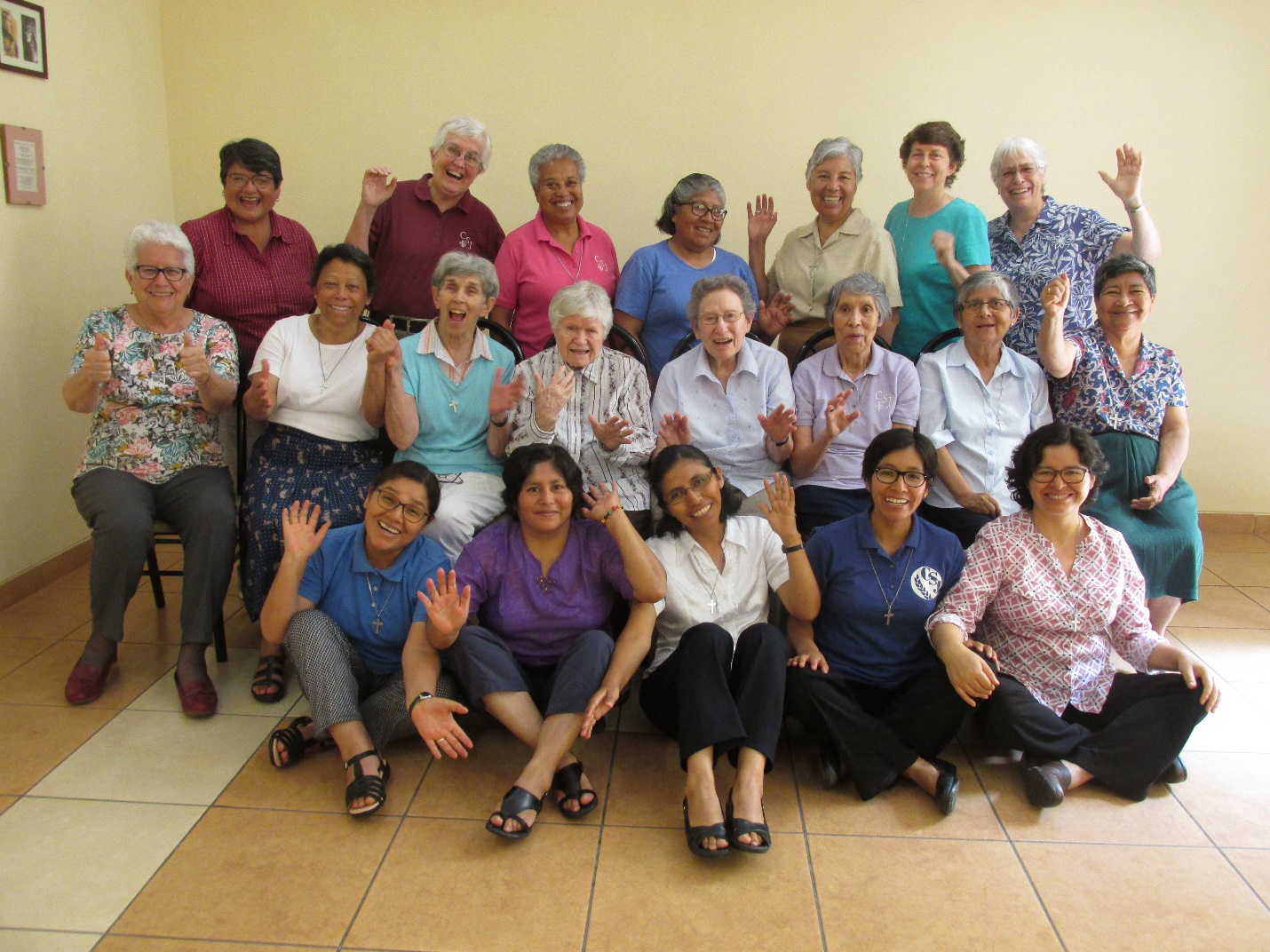 Sisters of St. Joseph of Carondelet of the Vice Province of Peru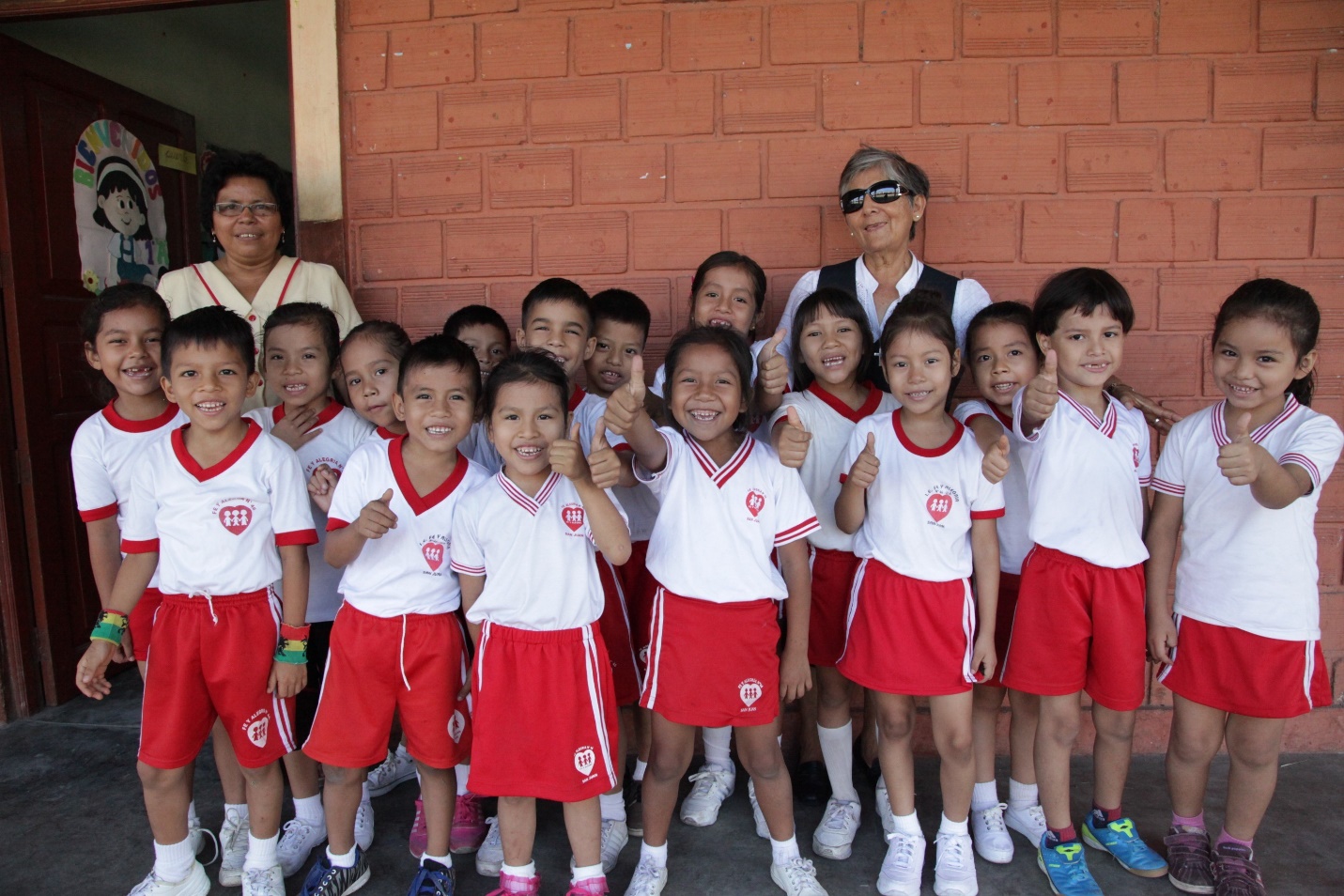 Sr. Maria Ines with students of Faith and Joy School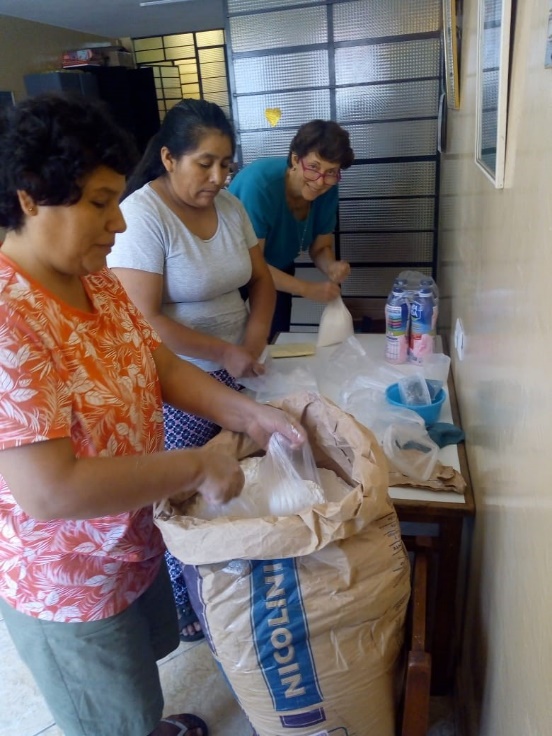 Sister Anne with women of the neighborhood preparing food for people during the pandemic.4. Sister Zaida visiting elderly woman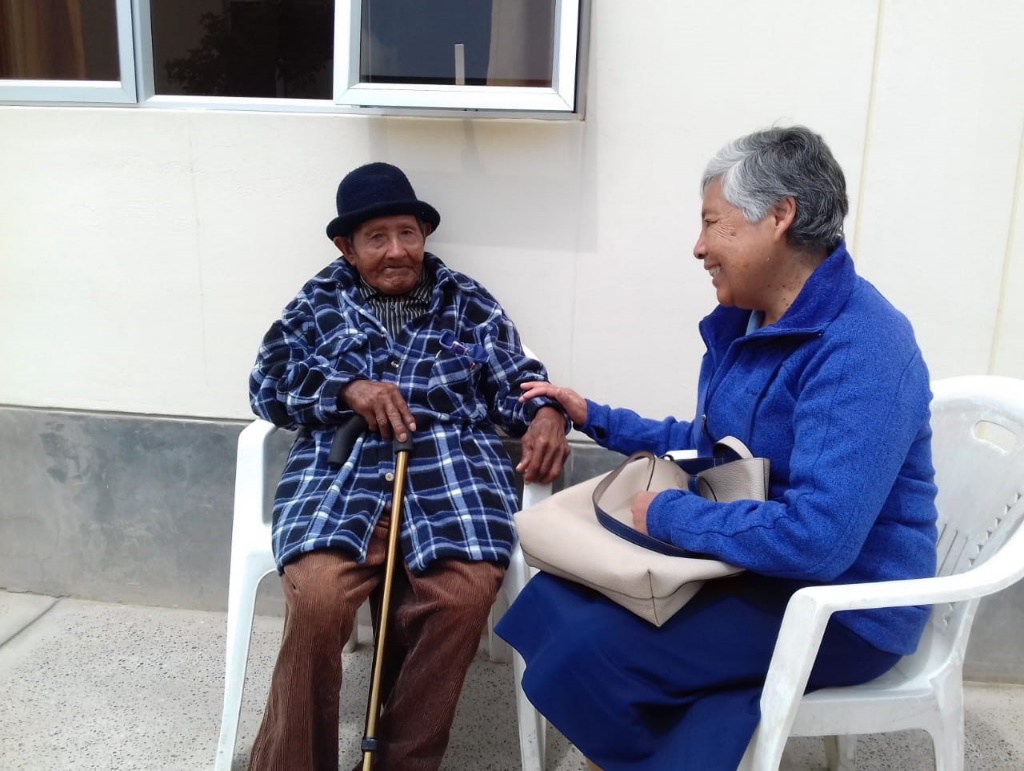 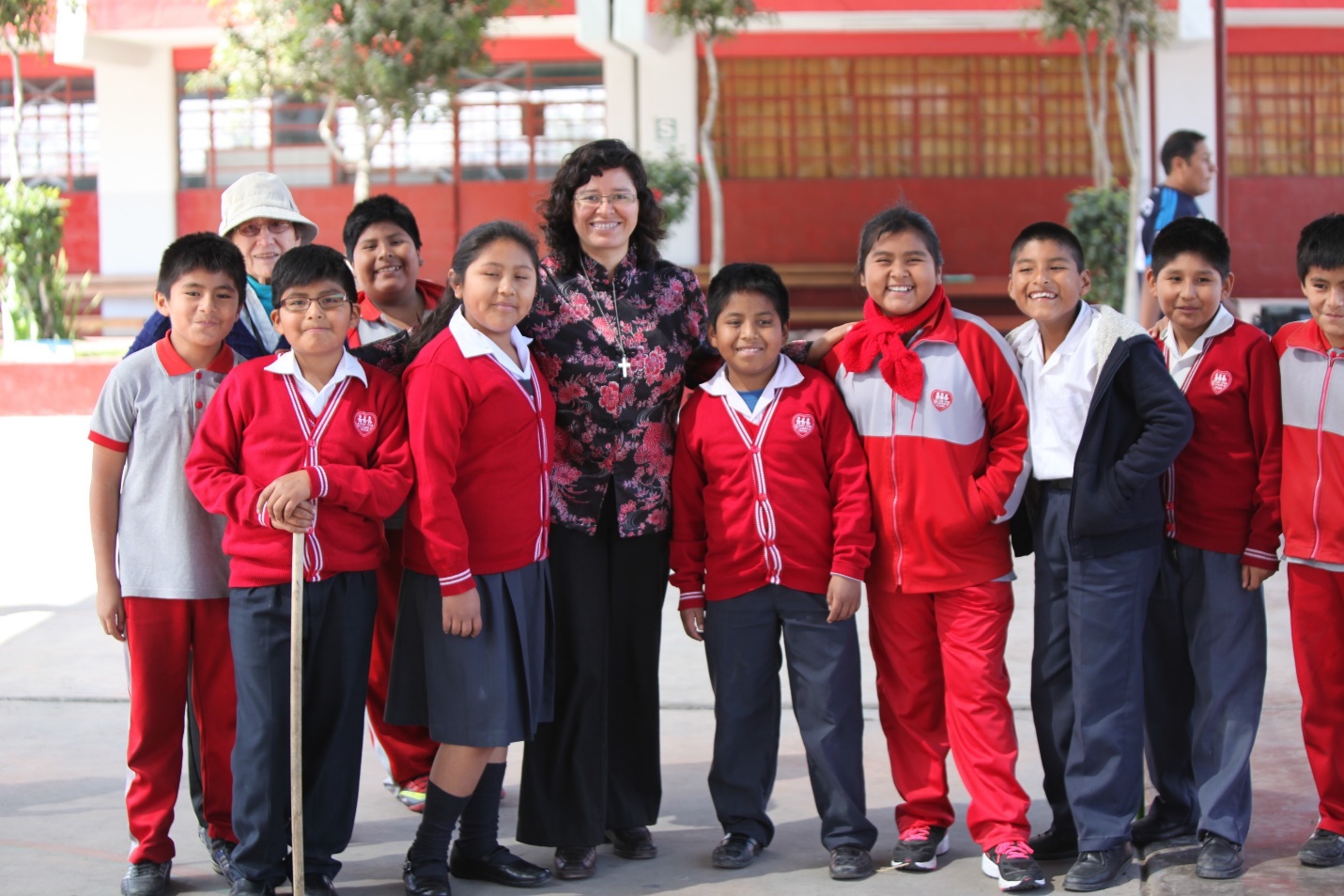 Srs. Mariá Dolores and Yolanda with students at Faith and Joy School